ГОСУДАРСТВЕННОЕ КАЗЕННОЕ ОБРАЗОВАТЕЛЬНОЕ УЧРЕЖДЕНИЕ РОСТОВСКОЙОБЛАСТИСПЕЦИАЛЬНОЕ (КОРРЕКЦИОННОЕ) ОБРАЗОВАТЕЛЬНОЕ УЧРЕЖДЕНИЕ ДЛЯОБУЧАЮЩИХСЯ, ВОСПИТАННИКОВ С ОГРАНИЧЕННЫМИ ВОЗМОЖНОСТЯМИ ЗДОРОВЬЯСПЕЦИАЛЬНАЯ (КОРРЕКЦИОННАЯ) ОБЩЕОБРАЗОВАТЕЛЬНАЯШКОЛА – ИНТЕРНАТ V ВИДА Г. ЗЕРНОГРАДАКТД, посвященное Дню Защиты детей:«Страна детства»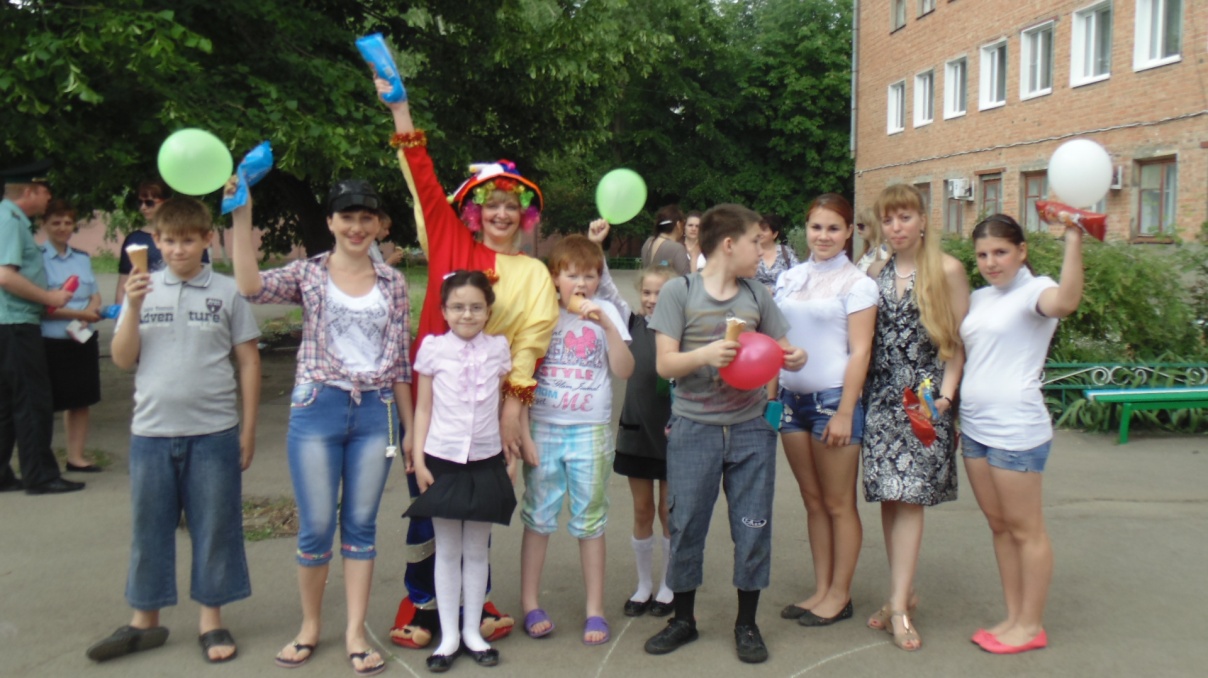 Составила и провела:Рябцева М.В.Июнь 2015 г.Цели:* Формировать у детей понятия "Право на отдых”, "Право на образование”; 
* Дать детям  элементарные знания и представления о международном празднике "Дне защиты детей”; 
* Воспитывать желание проявлять творческую инициативу, предоставив для этого равные возможности всем детям.Действующие лица:Врака-Забияка 
Клоунесса  Смешинкина 
(Исполняют взрослые).Праздник проводится на улице, на площадке школы. Ведущий: (Звучит музыка)Пришел июнь, июнь, июнь-
В саду щебечут птицы,
На одуванчик только дунь-
И весь он разлетится!
Праздник солнца! Сколько вас,
Одуванчиков у лета!
Детство – золотой запас
Для большой нашей планеты!Звучит первый куплет песни « Солнечный круг»Ведущий: Дорогие друзья, вот и наступил для нас долгожданный праздник солнца, самый долгий праздник – Праздник солнечного лета. Каждый день летнего календаря красный, потому что каждый день лета – это радость, отдых, праздник! А самое главное – это мирное небо над нами!Сегодня – первый день лета. Этот день посвящен Международному Дню защиты детей и сохранению мира на земле. Этот день посвящен Вам, дорогие ребята. (звучит музыка)Потирая ладошки, спиной к детям, входит Врака-Забияка. Говорит ехидным голосом.Врака-Забияка. Ну вот, еще одну гадость я удачно совершила: насыпала в компот соли. Пусть теперь попьют солененький компотик! Ха-ха-ха!Поворачивается и видит полный зал детей.Врака-Забияка. Ага! Сюда-то мне и надо!Ведущий. Куда это "сюда"?Врака-Забияка. Куда, куда... Да сюда, где много детей. Я из них буду делать своих помощников.Ведущий. Да кто же вы такая?Врака-Забияка. Я — Вракочка-Забиякочка. Можно просто — Врака-Забияка. Я слышала, у вас тут праздник какой-то?Ведущий. Не какой-то, а праздник всех детей, которые за время учебного года повзрослели, поумнели, стали большими. Мы пришли повеселиться.Врака-Забияка. Это вот эти детишечки-коротышечки большие?! Ой, насмешили! (Смеется). Так и хочется им пустышку дать пососать. (Дает детям пустышку).Ведущий. Подожди, подожди, Врака-Забияка, чтобы узнать, на самом ли деле повзрослели наши ребята, нужно их проверить в играх, в танцах, в песнях.Врака-Забияка. Проверить, да? Пожалуйста! (Достает мяч). Вот мяч. Кто его не поймает, тот не вырос, а так и остался малышкой-коротышкой.(Звучит музыка)Начинает беспорядочно, обманывая детей, кидать им мяч.Ведущий. Ну, нет! Так не пойдет! Если уж играть, то по-настоящему.Врака-Забияка. Как это по-настоящему?Ведущий. Это значит — по правилам. Вот посмотри, мы тебе покажем игру   «да и нет» Хочешь, и тебя научим.Врака-Забияка. Ну, это мы еще посмотрим, кто кого научит. Что, я такой игры не знаю, что ли.Проводится игра "да и нет" 
Слушай мою первую командуВы друг другу помогайте,На вопросы отвечайтеТолько "Да" и только "Нет"Дружно дайте мне ответ:Если "нет" вы говорите,То ногами постучите,Если говорите "Да",В ладоши хлопайте тогда.В школу ходит старый дед.Это правда, дети? ... (Нет - дети стучат ногами)Внука водит он туда?Отвечайте дружно ... (Да - хлопают в ладоши)Лед - замерзшая вода?Отвечаем дружно ... (Да)После пятницы - среда?Дружно мы ответим ... (Нет)Ель зеленая всегда?Отвечаем, дети ... (Да)День рожденья - день веселый? ... (Да)Ждут вас игры и приколы? ...(Да)С юмором у вас в порядке? ...(Да)Сейчас мы делаем зарядку? ...(Нет)Именинников поздравим? ... (Да)Или к бабушке отправим? ... (Нет)Ведущий. Ребята, я знаю, с кем нужно познакомить Враку-Забияку, чтобы она перестала проказничать, а стала доброй и веселой. С клоунессой Смешинкиной. Но для того, чтобы она тут появился, нужно громко, от души рассмеяться. Давайте дружно засмеемся!Дети смеются. Врака-Забияка прячется в сторонку, затыкает уши. 
Входит под веселую музыку клоунесса  Смешинкина (можно с мыльными пузырями). 
Дети окружают её, ловят пузыри.Смешинкина. А вот и я! Услышала смех и поняла, что меня здесь ждут. Правда, ребята?Дети. Да!Смешинкина. У вас праздник, веселье? Как я все это люблю!Ведущий. Да, Смешинкина, мы все вместе сегодня встретились и решили повеселиться..Врака-Забияка. Да, как же! Малыши-коротыши!Смешинкина. А, Врака-Забияка, ты уже здесь и опять вредничаешь?Ведущий. Представляешь, Смешинкина, Врака-Забияка утверждает, что наши мальчики и девочки ничему не научились и ничего не умеют.(Врака-Забияка Ехидно хохочет).Смешинкина. А я думаю, совсем наоборот. Ребята в учебном году зря времени не теряли. Вот, например, ты знаешь, Врака-Забияка, что нужно делать утром?Врака-Забияка. Конечно, знаю! Они еще спрашивают. Встаешь утром и начинаешь сразу всякие гадости делать, врать и проказничать.Смешинкина. А вот и нет! Мы тебя сейчас научим, чем нужно заниматься по утрам.Клоун проводит комическую зарядку под веселую музыкуВрака-Забияка. Это  вы такие взрослые, а летом вам без меня не обойтись, что делать-то без меня такой хорошенькой, вредненькой будете?Ведущий. А сколько впечатлений ждет всех летом! Многие из вас будут путешествовать, купаться, гулять по лесу, загорать на пляже, отдыхать в деревне.Врака-Забияка. Эх, вы! Не получилось из вас моих помощников. Ну почему я такая невезучая?! Почему никто не хочет со мной дружить?! (Плачет).Смешинкина. И ты еще спрашиваешь?! Да ты взгляни на себя: разве можно с таким вредным лицом, на котором никогда не бывает улыбки, найти друзей?Ведущий. А ведь Смешинкина права. Только к доброму, веселому человеку тянутся другие люди. Вот посмотри какой зажигательный танец подготовили  вам наши ребята. Может быть и у тебя, Врака-Забияка, зажжется искорка тепла и доброты.Влеш-моб «Шоколад»Врака-Забияка (хлопает в ладоши). Какой чудесный танец! Я еще такого  не видела!Смешинкина. Друзья, произошло чудо! Врака-Забияка в первый раз сказала правду! Врака-Забияка. Как? Не может этого быть! Что это со мной?! Кем же я теперь буду, если я врать разучусь? (Хнычет).Ведущий. Ты у нас станешь хорошей, доброй и веселой. Мы тебе и имя новое дадим. Хочешь?Врака-Забияка (смущаясь).Ну, я не знаю... Смогу ли я?..Смешинкина. Сможешь, сможешь! А мы с ребятами тебе поможем.Ведущий. Ребята, а давайте придумаем Враке-Забияке новое хорошее имя. (Советуется с детьми). Правильно! Мы с ребятами посоветовались и решили дать тебе имя Веселушка-Хохотушка. Думаем, оно тебе понравится.Смешинкина. Но с этого момента ты должна делать только добрые дела и всегда улыбаться. Согласна?Врака-Забияка. А как эти добрые дела делать? Я не знаю.Смешинкина. А вот одно из них для начала. Я тут по пути насобирала разных цветов. Но они необычные. На каждом из них помещена загадка. Вот тебе цветочки, а эти — мне. Сейчас мы по очереди ребятам будем загадывать летние загадки. Договорились?Врака-Забияка. Я попробую. 
ЗАГАДКИНе птица, а с крыльями, 
Не пчела, а над цветами летает. (Бабочка).Поднялись ворота, 
Всему миру красота. 
Приказало солнце: "Стой, 
Семицветный мост крутой". 
Туча скрыла солнца свет, 
Рухнул мост, а щепок нет. (Радуга).С ветки — на тропинку, 
С травки — на былинку 
Прыгает пружинка, 
Зеленая спинка. (Кузнечик).Растет в траве Аленка 
В красной рубашонке. 
Кто ни пройдет, 
Всяк поклон отдает. (Земляника).Шапочка да ножка — 
Вот и весь Ермошка. (Гриб).Стоят в поле сестрицы: 
Платья белены, шапочки зелены. (Березы).Смешинкина. Молодцы, ребята! А ты говорила (обращается к Враке-Забияке), что наши дети ничего не знают. Врака-Забияка. Теперь я и вправду вижу, что ребята выросли и поумнели. А знаете почему? Потому что я потихонечку превращаюсь в Веселушку-Хохотушку.Смешинкина. Ну, Веселушка-Хохотушка, понравился тебе наш праздник? Врака-Забияка. ДаВедущий. Ярко солнце светит,
                  В воздухе тепло,
                  И куда не взглянешь,
                  Все кругом светло.А у нас есть еще именинники,  под этими теплыми солнечными лучами родились (звучит музыка и выходят дети): Васильченко Дарья; Сабанский Гриша; Рогошкин Евгений; Васильев Саша; Терехов Саша; Ефименко Данил. И мы вам желаем, чтобы вы хорошо отдохнули летом. С днем рождения!Ведущий. Ребята к нам пришли гости, которые хотели бы вас угостить сладкими подарками. Давайте их за это поблагодарим!Смешинкин. А сейчас праздничная дискотека!Ведущий.Вот и подошел к концу наш праздник. Но мы еще не раз встретимся.А теперь мелки возьмите, 
И, на асфальте нарисуйте, напишите, 
Что для счастья нужно. 
Пусть в рисунках ваших будут: 
Счастье, солнце, дружба.Под веселую музыку дети идут на участки.